OLD TOWN TROLLEY WINE TOURFriday Night, July 14 @ 5:45PM606 East Chapman Avenue, City of OrangeTrolley leaves at 6PM sharp-you’re late you lose. 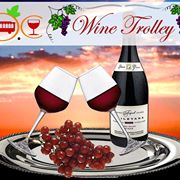 $50 per person. Only 26 seats. First come, first served.Checks must be received by May 12, 2017Hostesses: Lucinda Swan and Diana GunzelSend checks to: Diana Gunzel 11869 Geode Eve in Fountain Valley 92708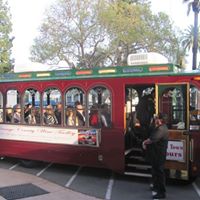 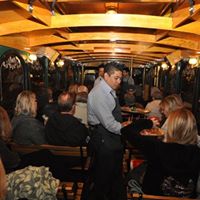 Tour Old Towne Orange in an Enclosed Trolley. Learn the unique facts and history of the town, while enjoying approximately 7 different wines and food from 11 distinguished restaurants, all served to you on the trolley during the tour.